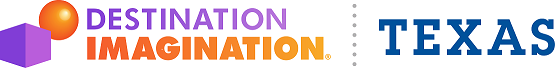 Tuesday, March 29, 2022Lone Star Finals Winners,Congratulations on your win! If you are interested in going to Global Finals, I have listed information below. If you want to be removed from our list, let me know. I will need your team number, school district name, and TM name to remove you. Thank you for your support! Global Finals Basic FAQWho host Global Finals? Destination Imagination International When is Global Finals- May 21-24, 2022 in Kansas City, MOHow do I learn more about Global Finals? https://www.globalfinals.org/Where do I register? https://www.globalfinals.org/ When is the deadline to pay the deposit? Wednesday, April 13, 2022Who do I contact about Global Finals? https://www.globalfinals.org/contact-us/Texas Destination Imagination will be selling State t-shirt, TX DI Global t-shirts, Global pins, and State pins. Ordering Online at registeryourteam.org. You will be ordering as a team. State T-shirt- The green state t-shirt is worn to the opening ceremony at Global Finals. The Global t-shirt will be worn to the closing ceremony at Global Finals (image will be posted soon). Pins are optional and will be sold on a first come, first serve bases. Supply is limited. Therefore, you may be asked to swap out a pin for another one if it sells out. Pin Images (click on the link to view)- The Global pins will be posted soon to our website. No refunds will be given once the order is placed. We must fulfill our commitment to our vendors. Thanks for your support. The deadline to order and pay is Wednesday, April 13, 2022. This allows us enough time to order them, print them, package, and ship them to you prior to Global Finals. Vendor Info- Please be sure you list the vendor correctly if you are sending a school purchase order for Texas t-shirts and pins. The vendor is Texas Destination Imagination, P.O. Box 8634, Greenville, TX 75404. The P.O. must be scanned to jarvisj@greenvilleisd.com no later than noon on Wednesday, April 13, 2022. A copy of the team order must be sent along with the P.O. so we know how to apply the payment. Team managers are asked to ensure payment was applied to your account prior to the deadline. Payment- We encourage you to pay using a credit card online. It will expedite the process. We do accept school purchase orders. See above for information. We do not accept personal checks. We do accept school checks. The check must arrive 2 business days prior to April 13, 2022 in order to be applied. Team managers are responsible for checking their account to ensure payment has been applied to their account prior to April 13, 2022. Invoices- You may print your invoice for State t-shirts, TX Global t-shirt, and pins from registeryourteam.org once you have place the order. See our website for instructions. https://texasdi.org/state-tournamentShipping items to you- Our office will ship the items to a physical address. It’s important not to list a P.O. box number. Please make sure the address you list is correct and can be monitored 6 days a week and holidays. Your box will be shipped to you using Priority Mail. We will let you know when it’s being shipped to you. Please be sure you list your address correctly. We do not recommend sending it to your school as it cannot be received during weekends, holidays, or after school hours. Shipping Savings- If you live within driving distance from 3515 Lion’s Lair, Greenville, TX 75402, we will offer you $10.00 to pick up your box. Please contact me to make arrangements. 